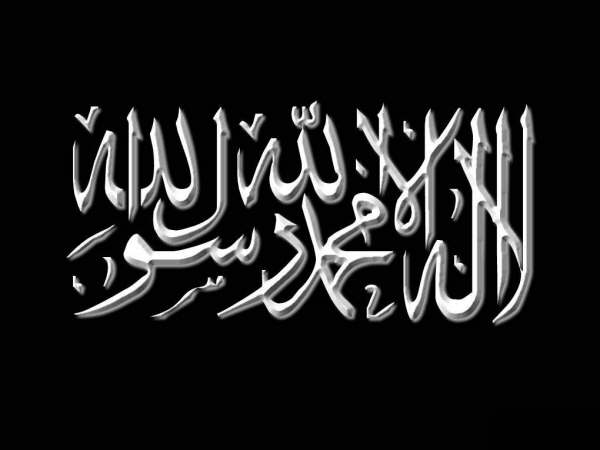 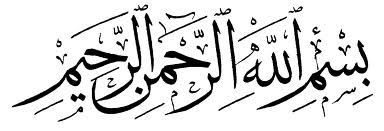 IntroductionL’Unicité des Noms et Attributs consiste à croire aux Noms les plus Beaux et Attributs les Plus Sublimes, qu’Allah Le Très Haut s’est attribué dans Son Livre et que Son Messager (‘alayhi salat wa salam) lui a attribué, ainsi qu’à les accepter tels qu’ils ont été rapportés sans en définir le comment ; de même qu’Allah Le Très Haut a joint à plusieurs endroits dans Son Livre leur affirmation et la négation de la définition de leur comment.Comme dans Sa Parole Le Très Haut :« Il connaît ce qui est devant eux et ce qui est derrière eux, alors qu’eux-mêmes ne Le cernent pas de leur science. »(Sourate 20 Verset 110)Et Sa Parole Le Magnifique :« Il n‟y a rien qui Lui ressemble; et c’est Lui l’Audient, le Clairvoyant. »(Sourate 42 Verset 11)Ainsi que Sa Parole Le Très Haut :« Les regards ne peuvent l’atteindre, cependant qu’Il saisit tous les regards. Et Il est le Doux, le Parfaitement Connaisseur. »(Sourate 6 Verset 103)Et autres versets.Dans Sunan at-Tirmidhî, d’après Ubay ibn Ka‘b qu’Allah l’agrée, les associateurs dirent au Messager d’Allah (salla Allahou ‘alayhi wa salam) lorsqu’il évoqua leurs fausses divinités:« Cites nous la généalogie de ton Seigneur! »Alors Allah Le Très Haut révéla:« Dis : “Il est Allah, Unique. Allah, Le Seul à être imploré pour ce que nous désirons. Il n‟a jamais engendré, et n'a pas été engendré non plus. »(Sourate 112 Verset 1-3)Car nul n’est engendré sans qu’il ne meurt et nul ne meurt sans laisser d’héritage. Quant à Allah Le Très Haut, Il ne meurt point et n’a guère d’héritier :« Et nul n’est égal à Lui”. »(Sourate 112 Verset 4)Le Prophète (‘alayhi salat wa salam) dit :« Il n’a ni pareil, ni égal et rien ne Lui est semblable. »La Preuve des Noms les Plus Beaux Al Asmâ’Al-Husna tirée du coran et de la SunnaAllah Le Très Haut dit:« C’est à Allah qu'appartiennent les noms les plus beaux. Invoquez- Le par ces noms et laissez ceux qui profanent Ses noms : ils seront rétribués pour ce qu’ils ont fait. »(Sourate 7 Verset 180)« Dis : “Invoquez Allah, ou invoquez le Tout Miséricordieux. Quel que soit le nom par lequel vous l’appelez, Il a les plus beaux noms. »(Sourate 17 verset 10)« Allah ! Point de divinité que Lui ! Il possède les noms les plus beaux. » (Sourate 20 verset 8)Le Prophète (‘alayhi salat wa salam) a dit:« Certes, Allah a quatre-vingt-dix-neuf Noms, celui qui les assimile entrera au Paradis. » Il  (‘alayhi salat wa salam) dit aussi dans son invocation d’Allah:« Ô Allah! Je T’implore par tout Nom que Tu possèdes, par Lequel Tu T’es nommé, que Tu as révélé dans Ton Livre, enseigné à l’une de Tes créatures ou conservé chez Toi dans Ta Connaissance de l’invisible de faire du Coran le printemps de mon cœur. » Voici quelques exemples de ces Noms les Plus Beaux tirés du Coran :« Car Allah est certes, Haut et Grand. »(Sourate 4 Verset 34)« Allah est Doux et parfaitement Connaisseur. »(Sourate 33 Verset 34)« Car Il est certes Omniscient, Omnipotent. »(Sourate 35 Verset 44)« Certes Allah est Puissant, Sage. »(Sourate 4 Verset 56)« Certes Allah est Pardonnant, Miséricordieux. »(Sourate 4 Verset 23)« Il est Compatissant et Miséricordieux à leur égard. »(Sourate 9 Verset 117)« Allah n’a besoin de rien et est Indulgent. »(Sourate 2 Verset 263)« Il est vraiment Digne de louange et de glorification. »(Sourate 11 Verset 73)« Car mon Seigneur est Gardien par excellence sur toute chose ».                               (Sourate 11 Verset 57)« Mon Seigneur est certes Proche et Il répond toujours. »(Sourate 11 Verset 61)« Certes, Allah vous observe en permanence. »(Sourate 4 Verset 1)« Allah suffit comme Protecteur. »(Sourate 4 Verset 81)« Mais Allah suffit pour observer et compter. »(Sourate 4 Verset 6)« Et Allah est Puissant sur toute chose. »(Sourate 4 Verset 85)« Ne suffit-il pas que ton Seigneur soit Témoin de toute chose? »(Sourate 41 Verset 53)« Il embrasse certes toute chose par Sa science et Sa Puissance. »(Sourate 41 Verset 54)« Allah! Point de divinité à part Lui, le Vivant, Celui qui subsiste par Lui-même al-Qayyûm. »(Sourate 2 Verset 255)« C’est Lui le Premier et le Dernier, L’Apparent et le Caché et Il est Omniscient. »(Sourate 57 Verset 3)« C’est Lui Allah. Nulle divinité autre que Lui, le Connaisseur de l’Invisible tout comme du visible. C’est Lui, le Tout Miséricordieux, le Très Miséricordieux. C’est Lui, Allah. Nulle divinité que Lui; Le Souverain, le Pur, L’Apaisant, Le Rassurant, le Prédominant, Le Tout Puissant, Le Contraignant, L’Orgueilleux. Gloire à Allah ! Il transcende ce qu’ils Lui associent. C’est Lui Allah, le Créateur, Celui qui donne un commencement à toute chose, le Formateur. A Lui les plus beaux noms. Tout ce qui est dans les cieux et la terre Le glorifie. Et c’est Lui le Puissant, le Sage. »(Sourate 59 Verset 22-24)Voici quelques exemples de ces Noms les Plus Beaux tirés de la Sunna :« Nulle divinité autre qu’Allah, l’Immense, l’Indulgent. Nulle divinité autre qu’Allah, le Seigneur du Trône sublime. Nulle divinité autre qu’Allah, le Seigneur des cieux, et de la terre et du noble Trône. »« Ô tout Vivant, Subsistant par Lui-même, plein de Majesté et de Magnificence. Créateur des cieux et de la terre. »« Au Nom d’ Allah, Celui qui, avec Son Nom, rien ne peut nuire sur terre, ni au ciel Et Il est Celui qui entend, l’Omniscient. »« Ô Allah! Le Connaisseur de l’Invisible tout comme du visible, Créateur des cieux et de la terre, le Seigneur et le Maître de toute chose. »« Ô Allah! Seigneur des sept cieux et du Trône sublime, notre Seigneur et le Seigneur de toute chose, Fendeur de la graine et du noyau, Révélateur de la Thora, de l’Evangile et du Coran. Je cherche refuge auprès de Toi contre le mal de tout ce qui contient du mal et que Tu maîtrises. C’est Toi le Premier avant Lequel rien n’existait et Tu es le Dernier après Lequel rien n’existe. Et Tu es l’Apparent au-dessus duquel rien n’existe et le Caché en dessous duquel rien n’existe… »«  Ô Allah! Louange à Toi. C’est Toi la Lumière des cieux et de la terre et de ceux qu’il contiennent. Louange à Toi, c’est Toi qui fait tenir Qayyûm les cieux, la terre et ceux qu’ils contiennent. »« Ô Allah! Je T’implore par le fait que je témoigne que Tu es Allah, nulle divinité que Toi, l’Unique, le Seul à être imploré pour ce que nous désirons, qui n’a jamais engendré et n’a pas été engendré non plus, et nul n’est égal à Lui. »« Ô Celui qui change les cœurs! » L’indication al-Dilâla des Noms  Les Plus Beaux d’Allah est de trois sortes : Les Noms d’Allah indiquent l’Entité divine par identification (Mutâbaqatan).Ils désignent les Attributs qui sont dérivés, par implication (Tadammunan).Ils indiquent les Attributs qui n’en sont pas dérivés, par inhérence (Iltizâman) (manière implicite ou indirecte).Un exemple en est Son Nom : "le Tout-Miséricordieux" (ar Rahmân), "le Très-Miséricordieux" (ar- Rahîm). Il indique l’Entité de Celui qui est désigné qui est Allah le Très-Haut, par identification, et indique l’Attribut qui en est dérivé qui est la Miséricorde par implication, ainsi que les autres Attributs qui n’en sont pas dérivés telles que la Vie et la Puissance, par inhérence. Il en est de même pour tous Ses Noms.Cela. Contrairement à l’être créé qui peut être appelé sage alors qu’il est ignorant, juste alors qu’il est injuste, puissant alors qu’il est humilié, noble alors qu’il est vil, honorable alors qu’il est bas, pieux alors qu’il est mauvais, heureux alors qu’il est malheureux. De même qu’il peut être surnommé lion (car fort et audacieux), Hanzala (coloquinte) et  ‘Alqama (car dure et amer) alors qu’il n’est point ainsi.Alors gloire et louange à Allah le Très Haut qui est comme Il S’est décrit et au-dessus de la description que font de Lui Ses créatures.Les indications des Noms les Plus Beaux du point de vue de ce qu’ils impliquent se divisent en 4 catégories:   Le Nom propre englobant tous les sens des Noms les Plus Beaux est "Allah". Pour cela l’ensemble des Noms sont cités en tant qu’Attributs d’Allah. Comme Sa Parole : 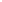 « C’est Lui Allah, le Créateur, Celui qui donne un commencement à toute chose, le Formateur. »(Sourate 59 Verset 24).En effet, le Nom propre Allah n’a jamais été cité à la suite des autres Noms.  Les Noms qui comportent la description de l’Entité d’Allah Soubhanahu wa Ta‘ala. Tels que Son Nom: "Celui qui entend" (as-Samî‘) qui implique Son Ouïe saisissant tous les sons, Lui sont égaux tant ceux qui sont inaudibles que ceux qui sont audibles. Ainsi que Son Nom: "le Clairvoyant" (al- Basîr) qui implique Sa Vue perçant toute chose tant infime que grande. De même que Son Nom:"l’Omniscient" (al-‘Alîm) qui implique Sa Science englobant toute chose à laquelle :« Rien n’échappe, fut-ce du poids d’un atome dans les cieux, comme sur la terre, ni rien de plus petit ni de plus grand. »(Sourate 34 Verset 3).De même que Son Nom: "Celui qui est Capable de tout" (al-Qadîr) qui implique Sa Capacité de toute chose, qu’il s’agisse d’amener à l’existence, deréduire à néant ou autre.   Les Noms qui comportent la description des Actes d’Allah le Très Haut tels que "le Créateur" (al- Khâliq), "le Pourvoyeur" (ar-Râziq), "Celui qui donne le début à toute chose" (al-Bâri), "Celui qui donne forme" (al-Musawwir), etc.   Les Noms qui impliquent le fait qu’il est Exempt et Sanctifié de tout manquement tels que "le Pur" (al-Quddûs) et "l’Exempt de défaut" (as-Salâm).Les Noms les Plus Beaux quant à leur attribution à Allah le Très Haut se divisent en plusieurs catégories :Certains sont attribués à Allah seuls ou avec d’autres Noms. Ce sont ceux qui comportent l’Attribut de la perfection absolue sous quelque forme. C’est le cas de : "le Tout Vivant" (al-Hay), "Celui qui subsiste par lui-même" (al-Qayyûm), "l’Unique" (al-Ahad), " l’Eternel" (as-Samad), etc.D’autres par contre ne sont cités qu’avec leur opposé. Ce sont ceux qui, s’ils sont cités seuls, peuvent suggérer un défaut, tels que, "Celui qui nuit et qui est Bienfaisant" (ad-Dârr wa an-Nâfi‘), "Celui qui rabaisse et qui élève" (al-Khâfid wa ar-Râfi‘), "Celui qui dispense et prive" (al-Mu‘tî wa al-Mani‘) , "Celui qui accorde la gloire et humilie" (al-Mu‘izz wa al-Mudhill) et autres du même genre.En effet, il n’est pas permis d’attribuer a Allah le Très Haut les Noms de « Celui qui nuit», « Celui qui rabaisse », « Celui qui prive » ou « Celui qui humilie », chacun de manière isolée. Rien de cela n’a jamais été cité de cette manière dans la révélation, ni dans le Coran, ni dans la Sunna. De même, Son Nom "Celui qui se venge" (al-Muntaqim) n’a été cité dans le Coran qu’accompagné de son afférent, tel le verset :« Nous Nous vengerons certes des criminels. »(Sourate 32 Verset 22)Ou par adjonction du terme (dhû) « doté de, détenteur de » à l’attribut qui en est dérivé, telle que la Parole d’Allah Exalté Soit-Il :« Et Allah est Puissant, détenteur du pouvoir de punir. »(Sourate 3 Verset 4)Il a été vu précédemment que certains parmi les Attributs d’Allah sont Essentiels [Dhâtiyya], et d’autres d’Action [Fi‘liyya].Voici quelques exemples d’Attri buts  E ssent iel s  tiré s du Saint Coran:« Au contraire, Ses mains sont largement ouvertes. »(Sourate 5 Verset 64)« Tout doit périr, sauf Son Visage. »(Sourate 28 Verset 88)« [Seule] subsistera La Face [Wajh] de ton Seigneur, plein de majesté et de noblesse. » (Sourate 55 Verset 27)« afin que tu sois élevé sous Mon oeil. »(Sourate 20 Verset 39)« Comme Il est Voyant et Audient ! »(Sourate 18 Verset 26)« Il dit : "Ne craignez rien. Je suis avec vous : J’entends et Je vois." »(Sourate 20 Verset 46)« Il connaît ce qui est devant eux et ce qui est derrière eux, alors qu'eux-mêmes ne Le cernent pas de leur science. »(Sourate 20 Verset 110)« et Allah a parlé à Moïse de vive voix »(Sourate 4 Verset 164)« Et lorsque ton Seigneur appela Moïse : "Rends-toi auprès du peuple injuste. »(Sourate 26 Verset 10)« Et leur Seigneur les appela : "Ne vous avais-Je pas interdit cet arbre ? »(Sourate 7 Verset 22)« Et le jour où Il les appellera et qu’Il dira : "Que répondiez-vous aux Messagers ? »(Sourate 28 Verset 65) Les  exemples  d’Attributs Essentiels tirés de la sunnaLa parole du Prophète (‘alayhi salat wa salam)« Son Voile est la lumière. S’il l’ôtait, les rayonnements de Son visage réduiraient en cendres tout ce que Sa Vue atteint de Sa Création. »« La Main Droite d’ Allah est pleine, nulle dépense ne la diminue, elle dépense de nuit comme de jour. Voyez-vous ce qu’Il a dépensé depuis qu’Il a crée les cieux et la terre? Cela ne diminua en rien ce qui est dans Sa Main Droite. Son trône est sur l’eau.. Dans Son autre Main se trouve l’abondance ou la mesure, Il élève et rabaisse. »Il (‘alayhi salat wa salam) dit aussi dans le hadith relatif à l’Antéchrist:« Vous ne manquerez pas de reconnaître Allah. Certes, Allah n’est pas borgne. Et il montra du doigt son œil ».Dans le hadith relatif à l’invocation de la consultation:« O Allah! Je Te consulte par Ta Science et cherche en  Toi la capacité par Ta Puissance. Je Te demande de Ton immense Grâce car Tu es Capable et je ne puis rien, Tu sais et j’ignore et Tu es le Parfaitement Connaisseur de l’Inconnu. »Il (‘alayhi salat wa salam) dit également :« Vous n’invoquez ni un sourd ni un absent; mais vous invoquez Un qui entend tout, Clairvoyant et Proche. »Il (‘alayhi salat wa salam) dit également:« Lorsque Allah veut révéler un ordre, Il parle via la révélation. »Dans le hadith relatant la Résurrection il (‘alayhi salat wa salam) dit:« Allah exalté soit-Il dira: « O Adam! » et celui-ci répondra: « Me voici! » »De même que les ahadith qui citent la Parole d’Allah Soubhanahu wa Ta‘ala adressée à Ses serviteurs le Jour du Jugement et aux gens du Paradis, ainsi que d’innombrables autres. Les exemples d’Attributs d’Action tirés du Coran.La Parole d’Allah Ta‘ala :« puis Il a orienté Sa volonté vers le ciel. »(Sourate 2 Verset 29)« Q’attendent-ils sinon qu’Allah leur vienne… »(Sourate 2 Verset 29)« Il n’ont pas estimé Allah comme Il devrait l'être alors qu'au Jour de la Résurrection, Il fera de la terre entière une poignée, et les cieux seront pliés dans Sa Main droite. » (Sourate 39 Verset 67)« Il dit : "Ô Iblis, qui t’a empêché de te prosterner devant ce que J’ai créé de Mes mains ? »(Sourate 38 Verset 75)« Et Nous écrivîmes pour lui, sur les tablettes, une exhortation concernant toute chose. »(Sourate 7 Verset 145)« Mais lorsque son Seigneur Se manifesta au Mont, Il le pulvérisa. »(Sourate 7 Verset 143)« Allah fait ce qu’Il Veut. »(Sourate 22 Verset 18) Exemples d’Attributs d’Action tirés de la Sunna. La parole du Prophète (‘alayhi salat wa salam) :« Notre Seigneur descend chaque nuit au ciel le plus proche de la terre lors du dernier tiers de la nuit. »Ainsi que sa parole dans le hadith relatif à l’Intercession :« Allah viendra à eux sous Son Apparence qu’ils connaissent et leur dira: « C’est Moi votreSeigneur ». Et ils diront : « C’est Toi notre Seigneur. » »Nous illustrons ici l’Attribut d’Action par la Venue d’Allah et non par l’Apparence, comprends donc cela.« Certes, le jour de la Résurrection, Allah saisira la terre, et les cieux seront dans Sa Main droite. Il dira ensuite: « Je suis le Roi. » »De même que sa parole (‘alayhi salat wa salam) :« Lorsque Allah créa la création Il s’est imposé Lui-même de Sa Main : « Ma Miséricorde domine Ma Colère. » »Également, dans le hadith relatant la discussion entre Adam et Mûsa. Adam (‘alayhi salam) dira :«O Mûsa! Allah t’a élu par Sa Parole et écrivit pour toi la Thora de Sa Propre Main. »Donc, Sa Parole et Sa Main sont deux Attributs Essentiels. En outre, Sa Parole est un Attribut à la fois Essentiel et d’Action. L’écriture de la Thora quant à elle est un Attribut d’Action.Enfin sa parole (‘alayhi salat wa salam) :« Allah tend Sa Main la nuit afin que le pécheur de la journée se repend et Il tend Sa Main la journée afin que le pécheur de la nuit se repente. »Les Noms d’Allah sont tous arrêtés par les textes. Ainsi, Allah ne peut être nommé que par ce qu’Il S’est attribué comme Noms dans Son Livre Le Coran ou ce que Son Messager (‘alayhi salat wa Salam) a attribué.En outre, tout acte qu’Allah Ta‘ala S’est attribué est - dans son contexte dans lequel Il se L’est attribué - éloge et perfection.Ceci dit, Allah Ta‘ala ne S’est  pas  décrit par tous ces Actes de manière absolue, de même que l’on ne déduit pas de tous des Noms divins.En effet, Il Soubhanahu wa Ta‘ala S’est d’une part attribué certains de ces Actes à titre absolu. Il soubhanahu wa Ta‘ala dit par exemple :« C’est Allah qui vous a créés puis vous à nourris. Ensuite, Il vous fera mourir, puis Il vous redonnera vie. »(Sourate 30 Verset 40)Il S’est aussi nommé le Créateur, le Pourvoyeur, Celui qui donne la vie, Celui qui donne la mort, l’Ordonnateur.Allah Ta‘ala S’est d’autre part, attribué des Actes à titre de punition et de contrepartie. Ceux-ci sont, dans leur contexte, éloge et perfection. Comme Ses Paroles Soubhanahu wa Ta‘ala :« Ils (les hypocrites) cherchent à tromper Allah, mais Allah retourne leur tromperie contre eux- mêmes. »(Sourate 4 Verset 143)Il Soubhanahu wa Ta‘ala dit également:« Et ils [les autres] complotèrent et Allah complota. Et Allah est le Meilleur de ceux qui complotent. »(Sourate 3 Verset 54)« Ils ont oublié Allah et Il les a alors oubliés. »(Sourate 9 Verset 67)Cependant, il n’est pas permis d’attribuer ces Actes à Allah Ta‘ala en dehors des contextes de ces versets. Ainsi, on ne peut pas dire qu’Allah Ta‘ala complote, trompe ou se moque, etc.De même, on peut dire qu’Il est Rusé, Trompeur et Moqueur - ce qu’aucun Musulman ou doué de raison ne peut dire - car Allah Ta‘ala ne S’est décrit par la ruse, le complot et la tromperie qu’à titre de punition envers celui qui commet injustement ces actes.D’ailleurs. Il est connu que rétribuer de tels actes avec justice est une qualité de la part de l’être humain, que dire alors du Créateur, de l’Omniscient, du Juste et Sage Soubhanahu wa Ta‘ala?Ce qu’implique Son Nom « le Très-Haut le Tout-Haut » [al-‘Aliyyu al-A‘ala] ainsi que les Noms qui vont dans le même sens tels que « l’Apparent » [az-Zâhir], « le Dominant » [al-Qahir] et « le Transcendant » [al-Muta‘âlî]:Son Nom « le Très-Haut le Tout-Haut » comporte l’Attribut dont il est tiré, c’est-à-dire l’affirmation de Sa Transcendance dans tous ses sens:- La Transcendance de Son État de supériorité [‘Uluw al-Fawqiyya] sur Son trône et au-dessus de toute Sa création Distinct d’eux. Il les surveille, connaît leur condition, cerne toute chose par Sa Science et rien les concernant ne Lui échappe.- La Transcendance de Sa Dominance [‘Uluw al-Qahr]. Rien ne peut Le vaincre, Il n’a ni adversaire, ni rival, ni opposant. Plus encore, toute chose est soumise à Sa Grandeur, docile devant Sa Puissance, humble devant Sa Magnificence, sous Sa Disposition et Sa Dominance sans qu’elle ne puisse échapper à Sa Prise.- La Transcendance de Sa Condition [‘Uluw al-Sha’n] car tous les Attributs de la perfection Lui sont confirmés alors qu’Il est Exempt de défaut, Exalté et Elevé Soit-Il.Tous ces sens de la Transcendance [al ‘Uluw] sont interdépendants et aucune de ces significations ne se dissocie de l’autre. Les preuves de la Transcendance de  Son État de supériorité [‘Uluw al-Fawqiyya] tirées du Coran :Les preuves explicites en sont innombrables. Parmi elle figurent les Noms divins cités ci-dessus et ce qui va dans le même sens, ainsi que les versets suivants ;« Le Tout Miséricordieux S’est établi "Istawa" sur le Trône. »(Sourate 20 Verset 5)L’Istiwâ est cité à sept endroits dans le coran.« Etes-vous à l'abri que Celui qui est au ciel enfouisse en la terre? »(Sourate 67 Verset 16)« Ils craignent leur Seigneur, au-dessus d'eux. »(Sourate 16 Verset 50)« vers Lui monte la bonne parole, et Il élève haut la bonne action. »(Sourate 30 Verset 10)« Les Anges ainsi que l'Esprit montent vers Lui » (Sourate 70 Verset 4)« Ô Isa, certes, Je vais mettre fin à ta vie terrestre t'élever vers Moi. » (Sourate 3 Verset 55)Les preuves tirées de la Sunna sont également nombreuses voire innombrables.Parmi celles-ci, les ahadith suivants :« Le Trône est au-dessus de cela et Allah est au-dessus du Trône. Et il connaît votre condition. »Dans l’histoire de la tribu des Banû Qurayza, le Prophète (‘alayhi salat wa salam) dit à Sa‘d :« Tu as jugé à leur sujet selon le jugement du Roi au-dessus des sept cieux »Aussi, il (‘alayhi salat wa salam) demanda à la servante :« Où est Allah? »Elle répondit :« Au ciel »Puis, il (‘alayhi salat wa salam) dit à son maître :« Affranchis-la car elle est croyante »Ainsi que les hadith relatifs à l’Ascension du Prophète (‘alayhi salat wa salam) [al-Mi‘râj] et sa parole à propos de l’alternance des Anges :« Ensuite montent ceux qui ont passé la nuit auprès de vous, puis Il les interroge alors qu’Il est Plus Savant à leur sujet. »Il (‘alayhi salat wa salam) dit également :« Celui qui donne en charité l’équivalent d’une datte gagnée licitement, car ne monte vers Allah que ce qui est bon [licite]… »Il (‘alayhi salat wa salam) dit enfin :« Lorsque Allah décrète un ordre au ciel, les Anges frappent des ailes par soumission à Sa Parole qui est comme une chaîne sur un rocher lisse. » En effet, toutes les créatures reconnaissent ceci, si ce n’est les Jahmites (ainsi que les habache actuellement).Voici ce qu’ont dit les guides de la religion parmi les pieux prédécesseurs [al-Salaf al-Sâlih] au sujet de l’Etablissement [al-Istiwâ].Ils ont tous dit (qu’Allah leur fasse miséricorde): « L’Etablissement [al-Istiwâ] n’est pas ignoré et le comment n’est pas concevable. Y croire est obligatoire et se poser des questions quant à lui [à son comment] est une innovation [Bid’a]. Le Message vient d’Allah Ta’ala, c’est a l’Envoyé (‘alayhi salat wa salam) de le transmettre et à nous d’y croire et de nous y soumettre. » Telle est leur parole vis-à-vis de tous les versets et hadith relatifs aux Noms et Attributs.« Nous y croyons : Tout est de la part de notre Seigneur. »(Sourate 3 Verset 7)« Nous croyons en Allah, et sois témoin que nous Lui sommes soumis. »(Sourate 3 Verset 52)Les preuves de la Transcendance de la Domination [‘Uluw al-Qahr] tirés du Coran :Ses preuves sont nombreuses, dont la Parole d’Allah Ta’ala ;« C’est Lui le Dominateur Suprême au-dessus de Ses serviteurs. »(Sourate 6 Verset 18) Celle-ci comprend la Transcendance de la Domination ainsi que la Transcendance de l’Entité :« Pureté à Lui : c’est Lui Allah, l’Unique, le Dominateur Suprême. »(Sourate 39 Verset 4)« A qui appartient la Royauté aujourd’hui? A Allah, l’Unique, le Dominateur Suprême. » (Sourate 40 Verset 16)« Dis : Je ne suis qu’un avertisseur. Point de divinité à part Allah, L’Unique, le Dominateur Suprême. »(Sourate 3 Verset 7)« Il n’y a pas d’être vivant qu’Il ne tienne par son toupet. »(Sourate 11 Verset 56)« O peuple des djinns et des hommes! Si vous pouvez sortir du domaine des cieux et de la terre, alors faites-le. Mais vous ne pouvez en sortir qu’à l’aide d’un pouvoir. »(Sourate 55 Verset 33)Les preuves tirées de la Sunna :Ses preuves à partir de la Sunna sont nombreuses, dont les paroles du Prophète (‘alayhi salat wa salam) suivantes :« Je cherche refuge auprès de Toi contre le mal de toute bête que Tu tiens par le toupet »« Seigneur, je suis Ton Serviteur, fils de Ton serviteur et le fils de Ta servante. Mon toupet est dans Ta Main. Ton Jugement s’applique à moi et Ton Décret me concernant est juste. » « Tu décides et personne ne conteste Ta Décision, n’est certes humilié celui que Tu protèges, tout comme ne peut trouver de gloire celui à qui Tu voues l’inimitié. » La preuve de l a Transcendance de la Condition [‘Uluw a l-Sha’n] :Sache que la Transcendance de la Condition d’Allah est, ce que comprennent Ses Noms : "le Pur" (al- Quddûs), "l’Exempt de défaut" (as Salâm), "le Grand" (al-Kabîr), " l’Élevé" (al-Muta‘âl) et autres allant dans le même sens, ainsi que ce qu’impliquent tous les Attributs de Sa Perfection et Qualificatifs de Sa Majesté.Il S’est Élevé dans Son Unicité au point que nul autre que Lui ne peut avoir de Royaume ou une part de celui-ci, qu’Il n’a nul assistant, secoureur ou intercesseur auprès de Lui sans Sa Permission, et nul ne Le protège.Il S’est Élevé dans Sa Grandeur, Sa Majesté, Son Royaume et Son Pouvoir absolu au point qu’il n’a nul opposant, adversaire, protecteur contre l’humiliation ou défenseur.Il S’est Élevé dans Son Indépendance par rapport à Ses créatures au point qu’Il n’a point de compagne, progéniture, géniteur ou égal.Il S’est Élevé dans Sa Perfection, Sa Vie, Sa Subsistance par lui-même et Sa Puissance au point qu’Il n’est sujet ni à la mort, ni à la fatigue, ni au sommeil, ni à la lassitude, ni à la faiblesse.Il S’est Élevé dans la perfection de Sa Science au point qu’Il ne connaît ni la distraction, ni l’oubli et que n’échappe pas à Sa Science l’équivalent du poids d’un atome sur terre ou dans les cieux.Il S’est Élevé dans la perfection de Sa Sagesse et de Sa louange au point qu’Il n’a rien créé en vain ni laissé la création sans commandements, interdictions, résurrection ni récompense.Il S’est Élevé dans la perfection de Sa Justice au point qu’Il ne fait subir à personne la moindre injustice, fût-ce du poids d’un atome, ni n’ôte quoi que ce soit de ses bonnes actions.Il S’est Élevé dans la perfection de Sa Richesse au point qu’Il n’est ni nourri, ni pourvu et qu’Il n’a besoin d’autre que Lui pour quoi que ce soit.Il S’est Élevé dans tout ce qu’Il S’est attribué et ce que Lui a attribué Son Messager (‘alayhi salat wa salam) au point qu’Il n’est sujet ni à la négation de Ses Attributs [Ta‘tîl] ni à l’anthropomorphisme [Tamthîl].« Il a la Transcendance absolue dans les cieux et sur la terre et c‟est Lui le Tout Puissant, le Sage. »(Sourate 30 Verset 27)Les textes de la Révélation, aussi bien du Livre que de la Sunna, à ce sujet, sont connus et clairs en plus de leur abondance et notoriété.Ce que signifie la parole du Prophète (‘alayhi salat wa salam) au sujet des Noms les Plus Beaux : « Quiconque les assimile entrera Paradis »Différentes interprétations furent données à ceci, dont :1. Leur mémorisation, invoquer Allah Ta‘ala et Le louer au moyen de tous ces Noms.2. Que le serviteur exerce son être à se caractériser véritablement par ceux parmi les Noms d’Allah Ta‘ala pouvant servir de modèle à suivre tels que le Tout Miséricordieux et le Généreux, dans les limites qui lui conviennent.Quant aux Noms qui Lui sont exclusifs tels que le Contraignant, le Magnifique, l’Orgueilleux, le serviteur doit les reconnaître et s’y soumettre sans s’attribuer l’une de ces caractéristiques.Quant à ceux encore qui comportent la notion de promesse tels que le Pardonnant, le Reconnaissant, l’Indulgent, le Très Bienveillant, le Très Clément, le Généreux et le Noble, le serviteur doit s’en tenir, par rapport à eux, à les convoiter et avoir de l’espoir [ en ce qu’ils impliquent].Enfin, en ce qui concerne ceux qui comportent la notion de menace tels que le Tout Puissant, le Détenteur du pouvoir de punir, le Sévère en punition, le Prompt à établir des comptes, le serviteur doit en éprouver de la peur et de la crainte révérencielle.3. Que le serviteur les envisage et les connaisse et s’y soumette comme il se doit. Un exemple en est celui qui envisage la Transcendance d’Allah [al-‘Uluw] par rapport à Sa Création, le fait qu’Il est au- dessus d’eux, Son Établissement sur Son Trône et qu’Il est distinct de Sa création tout en la cernant par Sa Connaissance et Sa Puissance, etc. Qu’il L’adore conformément à cet Attribut de sorte que son cœur ait un Seigneur vers lequel il s’élève, qu’il implore, la tête baissée, se tenant devant Lui Soubhanahu wa Ta‘ala comme le serviteur humble devant le Roi Puissant.Il ressentira ainsi que sa parole et son action montent vers Lui et Lui sont exposées. Il en viendra alors à éprouver de la honte, que ses paroles et actes, monte vers Lui, ce qui le déshonorerait et le dévoilerait là-bas [auprès d’Allah.]Aussi, que le serviteur témoigne de la descente de l’Ordre et des Ordonnances divines, à tous les endroits de l’univers et à chaque instant, concernant les différentes sortes de dispositions et d’agissements tels que donner la mort ou la vie, la gloire ou l’humiliation, le rabaissement ou l’élévation, le don ou la privation, la dissipation du malheur ou son envoi, l’alternance des jours parmi les gens et autres dispositions dans le Royaume dans lequel personne d’autre ne peut agir et où Ses Ordonnances sont appliquées comme Il l’entend.« Du ciel à la terre, Il administre l’affaire, laquelle ensuite monte vers Lui en un jour équivalent à mille ans de votre calcul. »(Sourate 32 Verset 5)Quiconque donc donne à cette perception la connaissance et la servitude qui lui sont dues, se satisfera de son Seigneur qui lui suffira. De même, quiconque conçoit Sa Science cernant toute chose, ainsi que Son Ouie, Sa Clairvoyance, Sa Vie, Sa Subsistance par Lui-même, etc. mais ce n’est qu’aux premiers, rapprochés d’Allah Soubhanahu wa Ta’ala que cette perception est accordée. L’opposé  de  l’Unicité des Noms et Attributs :Son opposé est la profanation [al-Ilhâd] des Noms, des Attributs et des versets d’Allah.Elle est de trois sortes :La première : la profanation des associateurs qui ont détourné le sens des Noms d’Allah et les ont attribués à leurs idoles en ajoutant et enlevant, formant ainsi [les noms de] al-Lât à partir de al-Ilâh [ Allah], al-‘Uzza à partir de al-‘Aziz [Le-Puissant] et Mânat à partir de al-Mannân, [le Donateur].La deuxième : la profanation des anthropomorphistes [al-Mushabbiha] qui définissent le comment des Attributs d’Allah en les assimilant à ceux de ses Créatures (tel la secte des  habaches).Ceci est l’opposé de la profanation des associateurs car ces derniers ont mis l’être créé au même pied d’égalité que le Seigneur de l’univers, tandis que les autres (cités ci-dessus) L’ont réduit au rang des corps créés et l’ont assimilés à ceux-ci, Élevé et Sanctifié soit-Il.La troisième : la profanation des négateurs annulateurs [al-Nufât al-Mu‘attila] qui sont de deux catégories :L’une reconnaît les termes de Ses Noms Soubhanahu wa Ta‘ala mais Lui renie les Attributs de perfection qu’ils impliquent, ils disent ainsi qu’Allah est Tout Miséricordieux, Très Miséricordieux sans miséricorde, Omniscient sans science, Parfaitement Entendant sans ouïe, Clairvoyant sans vue, Puissant sans puissance et ils disent de même du reste des Noms.L’autre nie explicitement les Noms dans leur intégralité ainsi que ce qu’ils impliquent et décrit Allah Soubhanahu wa Ta‘ala par le néant absolu qui n’a ni nom ni attribut. (les caractéristiques des deux dernières catégories correspondent aux croyances mécréantes des habaches).Pureté à Allah Soubhanahu wa Ta„ala, il est infiniment plus Élevé que ce que disent les injustes, négateurs et profanateurs.« Il est le Seigneur des cieux et de la terre et de ce qui est entre eux. Adore-Le donc et sois constant dans Son adoration. Lui connais-tu un homonyme? »(Sourate 19 Verset 65)« Il n’y a rien qui Lui ressemble, et c’est Lui le Parfaitement Entendant, le Clairvoyant. »(Sourate 42 Verset 11)« Il connaît ce qui est devant eux et ce qui est derrière eux, alors qu‟eux ne Le cernent pas de leur science. »(Sourate 20 Verset 110) Les différents types d’Unicités sont indissociables, de sorte  que ce qui contre dit l’un d’entre eux les contredit tous :Celui donc qui associe à Allah dans l’un de ces types est associateur quant au reste.Par exemple : invoquer autre qu’Allah et lui demander ce dont Allah Seul est Capable, car invoquer cet autre est une adoration vouée à autre qu’Allah Ta‘ala, et ceci est une association dans la Divinité [al- Ulûhiyya.]De plus, demander à autre qu’Allah cette chose qui consiste à apporter le bien ou repousser le mal tout en croyant qu’il est capable de réaliser cela est une association dans la Seigneurie [al-Rubûbiyya] étant donné que l’on croit que cet autre est un gérant avec Allah Soubhanahu wa Ta‘ala dans Son Royaume.Qui plus est, cette invocation n’est adressée à autre qu’Allah Soubhanahu wa Ta‘ala que par conviction qu’il l’entend, qu’il soit loin ou proche, en tout temps et tout lieu, et c’est-ce qu’ils déclarent. Il s’agit d’une association dans les Noms et les Attributs puisqu’on lui attribue une ouïe cernant tous les sons et à laquelle ni proximité ni distance ne font obstacle.Par conséquent, une telle association dans la Divinité implique l’association dans la Seigneurie et les Noms et Attributs.Et Allâh ta’ala est plus savant !Table des matièresIntroduction……………………………………………………………………….2La Preuve des Noms les Plus Beaux Al Asmâ’Al-Husna tirée du coran et de la Sunna…………………………………………………………………………….3Voici quelques exemples de ces Noms les Plus Beaux tirés du Coran…………....3Voici quelques exemples de ces Noms les Plus Beaux tirés de la Sunna………...5L’indication al-Dilâla des Noms  Les Plus Beaux d’Allah est de trois sortes……………………………………………………………………………...6Les indications des Noms les Plus Beaux du point de vue de ce qu’ils impliquent se divisent en 4 catégories……………………………………………………….6Les Noms les Plus Beaux quant à leur attribution à Allah le Très Haut se divisent en plusieurs catégories…………………………………………………………...7Voici quelques exemples d’Attri buts  E ssent iel s  tiré s du Saint Coran………8Les exemples d’Attributs d’Action tirés du Coran……………………………..10Exemples d’Attributs d’Action tirés de la Sunna……………………………….10Les preuves de la Transcendance de  Son État de supériorité [‘Uluw al-Fawqiyya] tirées du Coran……………………………………………………...13Les preuves tirées de la Sunna sont également nombreuses voire innombrables…………………………………………………………………...13Les preuves de la Transcendance de la Domination [‘Uluw al-Qahr] tirés du Coran…………………………………………………………………………...14Les preuves tirées de la Sunna…………………………………………………16La preuve de l a Transcendance de la Condition [‘Uluw a l-Sha’n]…………..16Ce que signifie la parole du Prophète (‘alayhi salat wa salam) au sujet des Noms les Plus Beaux : « Quiconque les assimile entrera Paradis »…………………...17L’opposé  de  l’Unicité des Noms et Attributs…………………………………18Les différents types d’Unicités sont indissociables, de sorte  que ce qui contre dit l’un d’entre eux les contredit tous…………………………………………19Table des matières……………………………………………………………….21